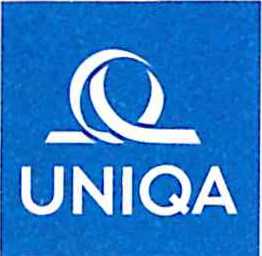 POJISTNÁ SMLOUVA Č. 2031600682POJIŠTĚNÍ PŘEDMĚTŮ UMĚLECKÉA SBĚRATELSKÉ HODNOTYDodatek č.1UNIQA pojišťovna, a.s.se sídlem Evropská 810/136, 160 00 Praha 6IČO; 492 40 480,zapsaná v obchodním rejstříku vedeném u Městského soudu v Praze pod sp. zn. B 2012 (dále jen "pojistitel")Národní muzeumse sídlem Praha 1, Nové Město, Václavské náměstí 1700/68IČO: 000 23 272Jednající; prof. PhDr. Michal Stehlík, PhD., náměstek generálního ředitele (dále "pojistník")uzavírají tento dodatek č.1 ve prospěch pojištěného/oprávněné osoby: Vlastníci předmětů
pojištění:UNIQAI S účinností ode dne 10.11.2023 se pojistná smlouva upravuje následovně:Článek IPředmět pojištění1 Předmětem tohoto pojištění jsou díla umělecké a sběratelské hodnoty dle Přílohy č. 1 pojistné smlouvy v celkové pojistné hodnotě XXXXXXX, tj. tímto Dodatkem č.1 se připojišťují díla umělecké a sběratelské hodnoty dle Přílohy č. 1 Dodatku pojistné hodnotě XXXXXXX.Článek IIRozsah pojištěníPro předměty umělecké a sběratelské hodnoty v pojistné hodnotě XXXXXXX se dle této pojistné smlouvy sjednává pojistná ochrana „z hřebíku na hřebík“, tj. pro pojištění přepravy na místo výstavy a zpět a dále pro pojištění v místě výstavy (ve výstavních prostorách, případně uskladnění v depozitáři) dle uvedeného časového harmonogramu. Pojištění zahrnuje případ vzniku škody na předmětech pojištění vzniklou jakoukoli nahodilou škodnou událostí nastalou v době přepravy a bezprostředních úkonů s tím souvisejících, včetně nakládky a vykládky, dále výstavy, včetně instalace, deinstalace a úkonů bezprostředně s tím souvisejících, příp. uskladnění v depozitáři), která není dále v příslušných pojistných podmínkách nebo pojistné smlouvě z pojištění vyloučena.Pojistné krytí se nevztahuje na nebezpečí zpronevěra (tj. čin, kterým si pachatel přisvojí nebo poškodí věc, která mu byla svěřena do péče anebo správy), nevysvětlitelná ztráta, hrubá nedbalost, pohřešování, vydírání. Výluky se vztahují na všechny rozsahy pojistné ochrany.Článek IVPojistná hodnota, pojistná částka, limit plnění, spoluúčast, pojistnéPojistná hodnota:Pojištění se sjednává na pojistnou hodnotu předmětu pojištění (dle údajů uvedených v Příloze č.1). Určená pojistná hodnota je horní hranicí plnění pojistitele pro plnění ze všech pojistných událostí nastalých v průběhu doby trvání pojištění.Celková pojistná hodnota / pojistná částka všech předmětů pojištění do činí XXXXXXX. Určená pojistná hodnota je horní hranicí plnění pojistitele pro plnění ze všech pojistných událostí nastalých v průběhu doby trvání pojištění za všechny předměty pojištění celkem.Maximální pojistná hodnota výstavyV případě, že celková hodnota pojištěných předmětů v místě pojištění pojištěných v rámci výstavy přesáhne celkovou hodnotu XXXXXXX musí být sjednání dalšího pojištění projednáno s pojistitelemPojistnéJednorázové pojistné za připojištění děl umělecké a sběratelské hodnoty od 10.11.2023 do 31.5.2024 (24:00 hod) činí celkem 209.209,- Kč. Pojistné je splatné k 30.11.2023 na účet pojistitele: č. ú.: XXXXXXX.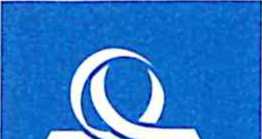 UNIQATakto stanovené pojistné je úplatou za poskytnutou pojistnou ochranu pojištěných věcí po dobu trvání pojištění v návaznosti na zvolený rozsah pojistné ochrany.II Ostatní ujednání pojistné smlouvy zůstávají nezměněna.Zpracovala: XXXXXXXZískatel: 70013703 - MAJÁK, s.r.o.Dodatek č.1 obsahuje celkem 3 listy a 1 přílohu (Příloha č. 1 Seznam děl umělecké a sběratelské hodnoty připojištěných od 10.11.2023). Je vyhotoven ve 2 stejnopisech, z nichž vždy po jednomvyhotovení obdrží pojistník a pojistitel.Za UNIQA pojišťovnu, a. s.;V Praze, dne 01.11.2023Potvrzuji, že jsem byl seznámen s podmínkami pojištění UNIQA pojišťovny, a. s., a souhlasím se zněním tohoto dodatku č.1 k pojistné smlouvě.Za pojistníka: